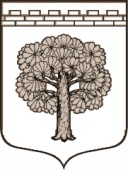                                   МУНИЦИПАЛЬНОЕ ОБРАЗОВАНИЕ«ДУБРОВСКОЕ ГОРОДСКОЕ ПОСЕЛЕНИЕ» ВСЕВОЛОЖСКОГО МУНИЦИПАЛЬНОГО РАЙОНАЛЕНИНГРАДСКОЙ ОБЛАСТИ                                             СОВЕТ ДЕПУТАТОВ                                                         РЕШЕНИЕ             11.09.2018                                                                          № 36                    г.п. ДубровкаО внесении изменений в решение совета депутатов № 71 от 19.12.2017  «Об утверждении Программы приватизации (продажи) муниципального имущества муниципального образования «Дубровское городское поселение» Всеволожскогомуниципального района Ленинградской области на 2018 год»В соответствии с Федеральным законом от 06.10.2003. № 131-ФЗ «Об общих принципах организации местного самоуправления в Российской Федерации», Федеральным законом «О приватизации государственного и муниципального имущества» от 21.12.2001. № 178-ФЗ, Уставом муниципального образования «Дубровское городское поселение», согласно Положению о порядке приватизации муниципального имущества МО «Дубровское городское поселение», утвержденного решением совета депутатов от 29.06.2007г. № 42 (с изменениями и дополнениями от 14.06.2011. № 29), совет депутатов принял РЕШЕНИЕ:1. Внести изменения в решение совета депутатов № 71 от 19.12.2017 г. «Об утверждении Программы приватизации (продажи) муниципального имущества муниципального образования «Дубровское городское поселение» Всеволожского муниципального района Ленинградской области на 2018 год» (далее по тексту решение № 71):1.2. В пункте 1 решения № 71: Таблицу перечня имущества, подлежащего приватизации читать в новой редакции, в соответствии с приложением к настоящему решению.        2. Опубликовать решение в газете «Вести Дубровки».	 3. Решение вступает в законную силу со дня его официального опубликования.	 4. Контроль исполнения решения возложить на постоянную комиссию совета депутатов по бюджетному контролю, муниципальному имуществу, налогам, инвестициям и экономическому развитию.Глава муниципального образования                                        Т.Г. Куликова                  Приложение                   к решению совета депутатов                  МО «Дубровское городское поселение»                  от 11.09.2018  № 36№п/пНаименова-ниеАдресКадастровый (условный) номерХарактерис-тикаСрок приватизации1.нежилое помещение(право собственнос-ти)Ленинградская область, Всеволожский район, г.п. Дубровка, ул. Ленинградская, д.3, - помещение 247:07:0467001:3136площадь 290,3 кв.м.не позднее 31.12.2018.2.Квартира(право собственнос-ти)Ленинградская область, Всеволожский район, г.п. Дубровка, ул. Советская, дом 40, кв. 147-47-12/040/2011-017площадь 41,8 кв.м.этаж -3не позднее 31.12.2018.3.Квартира(право собственнос-ти)Ленинградская область, Всеволожский район, г.п. Дубровка,  ул. Советская, дом 40, кв. 2147-47-12/038/2011-018	 площадь 43,4 кв.м.этаж -1не позднее 31.12.2018.4.Квартира(право собственнос-ти)Ленинградская область, Всеволожский район, г.п. Дубровка,  ул. Советская, дом 40, кв. 2847-47-12/038/2011-012	 площадь 56 кв.м.этаж -1не позднее 31.12.2018.